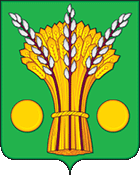              АДМИНИСТРАЦИЯ ТАЛОВСКОГО СЕЛЬСКОГО ПОСЕЛЕНИЯКАНТЕМИРОВСКОГО МУНИЦИПАЛЬНОГО РАЙОНАВОРОНЕЖСКОЙ ОБЛАСТИ.Р А С П О Р Я Ж Е Н И Е № 16-р                                                                                               от 06 июля 2022 годаОб утверждении сметной документации на «Капитальный ремонт здания МКУК "Таловский ЦКД", расположенного по адресу: Воронежская обл., Кантемировский р-н., с. Талы, ул. Центральная,166Руководствуясь п. 15 ст. 48 Градостроительного кодекса РФПРИКАЗЫВАЮ:1. Утвердить проектно-сметную документацию на капитальный ремонт здания МКУК "Таловский ЦКД", расположенного по адресу: Воронежская обл., Кантемировский р-н., с. Талы, ул.  Центральная, стоимостью 32 733 094 руб. (тридцать два миллиона семьсот тридцать три тысячи девяносто четыре рубля 00 коп.)2.   Утвердить сметную документацию на материально-техническое обеспечение       МКУК «Таловский ЦКД» в сумме 4 439 666 руб. (четыре миллиона четыреста        тридцать девять тысяч шестьсот шестьдесят шесть руб. 00 коп.) 3. Контроль за исполнением данного постановления оставляю за собой.Глава Таловского сельского поселения                                                                                А.А.Ковалёв